West Virginia Board of Examiners forSpeech-Language Pathology and AudiologyBoard MembersDr. Vernon N. Mullins, Au.D, CCC-A, PresidentVickie Pullins, M.A., CCC-SLP, SecretaryDr. Michael J. Zagarella, Au.D., CCC-AAmber Settles, M.Ed. CCC-SLPHeather Waselchalk, M.A. CCC-SLP					Amanda Bonner, Hearing Aid SpecialistJoe E. Richards, M.A., Citizen MemberJanuary 11, 2024At 5:00PMBOARD MEETING AGENDABoard Office via Video Conference99 Edmiston WaySuite 214Buckhannon, WV  26201Call to Order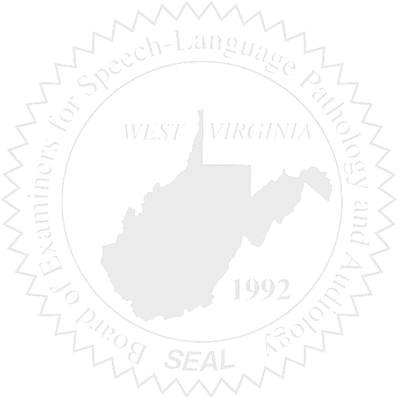 Approve October 11, 2023 minutesApprove PCard for September, October, and November 2023Financials for the end of 2023 (Calendar Year) Complaints#55- Consent Agreement signed 10/23/2023#1 Hearing Aid Dealer Consumer Complaint received 12/26/2023 Old BusinessNCSB Conference Financials for Vickie Pullins and Amber Settles. HAD Practical-  Amanada has volunteered to administer the Practical. 2 Individual are ready to take the Practical.New BusinessWVSHA 3/14/2024 and 3/15/2023 at Bridgeport Convention Center.Last year we did the Silver Package for $100 that allowed us to set up a table.Hearing Aid Dealer Application received 10/18/23. Position listed was an Audiology Assistant.Board Review response submitted 12/22/2023. Interim Meeting of Joint Committee on Government Organization scheduled January 7-9, 2023. Website-Biography and picture of each memberWill need questions for the FAQ sectionAgency HistoryElection of OfficersNCSB BOD meeting in San Antonio on February 15-17th.